Great Bradley Church, Suffolk: Grave Number 6Ernest Phillips and Mary PhillipsErnest Phillips and Mary Phillips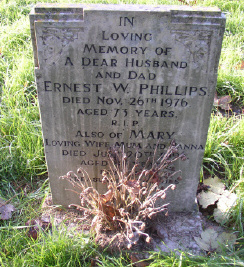 IN
LOVING 
MEMORY OF
A DEAR HUSBAND
AND DAD
ERNEST W PHILLIPS
DIED NOV 26TH 1976
AGED 73 YEARS
R.I.P
ALSO OF MARY
LOVING WIFE AND NANNA
DIED JULY 20TH 1986
AGED 85 YEARS
REUNITED
TREASURED MEMORIES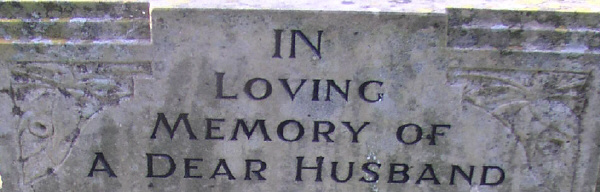 